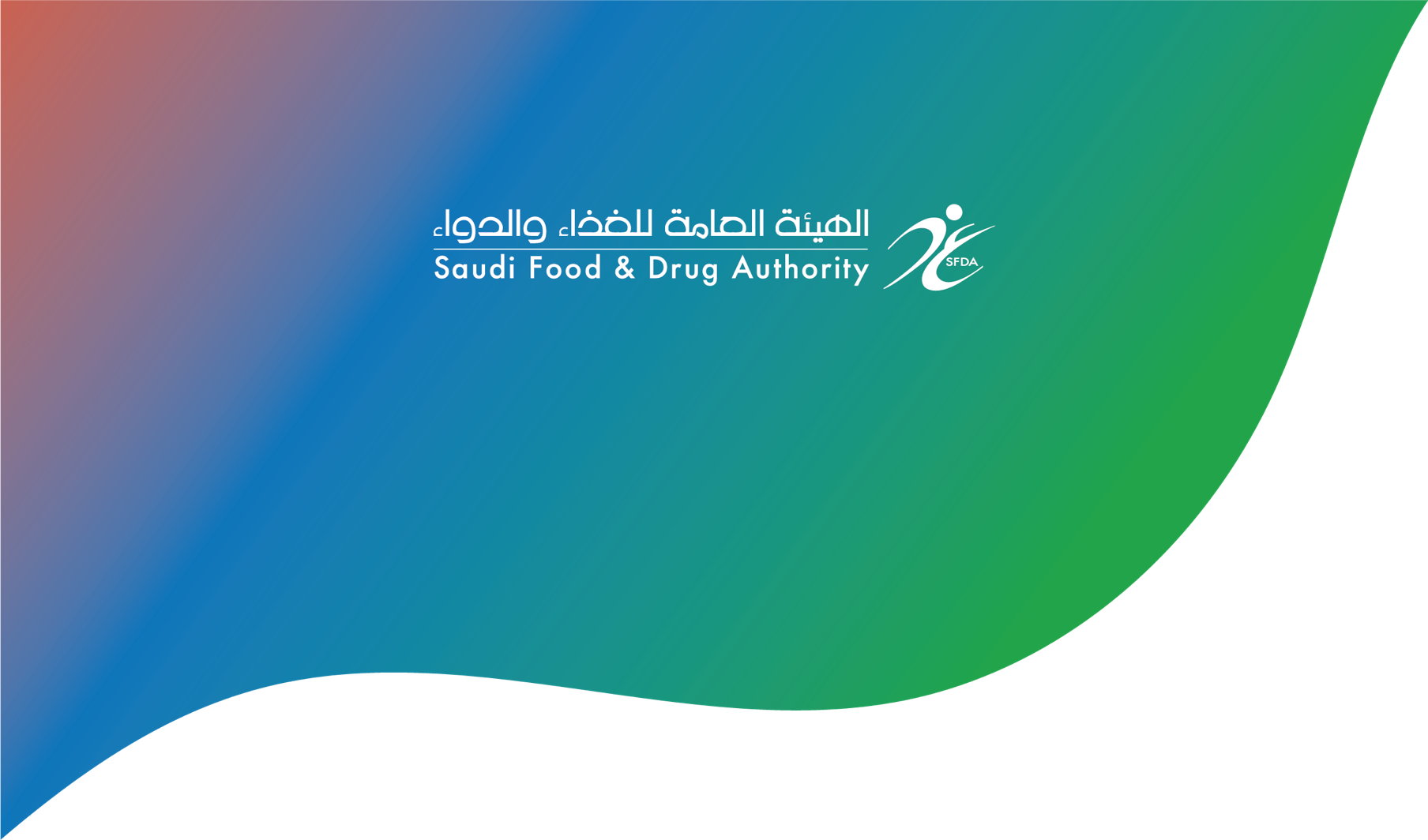 نموذج الإقرار بنشر قرارات اللجنة  للاستفساراتSDR.Drug@sfda.gov.saإقرار 22 أغسطس 2022تاريخ الاصدار1رقم النسخة